         На базе Богучарского филиала Воронежского государственного промышленно - гуманитарного колледжа  26 февраля в рамках проведения Дня молодого избирателя состоялась районное мероприятие – политическая игра – викторина «Право выбора».        В игре приняли участие 6 команд района: МКОУ «Богучарская СОШ №1», МКОУ «Богучарская СОШ №2», МКОУ «Богучарский лицей», МКОУ «Радченская СОШ», МКОУ «Лебединская СОШ» и команда Богучарского филиала ВГПГК.        Игра-викторина включала в себя 5 туров, где игроки представляли свои команды в первом туре – визитную карточку (приветствие, девиз, эмблема);второй тур – команды отвечали на 5 представленных вопросов по избирательному законодательству;в третьем туре капитаны показывали свои знания в трудных ситуациях, возникших в процессе подготовки и проведения выборов;четвертый тур – интеллектуальное лото;в пятом туре ребята продемонстрировали своё ораторское мастерство на тему: «Голосуй за моё будущее!».        На мероприятие были приглашены и присутствовали почетные гости:помощник депутата Воронежской областной Думы Пешикова А.А. – Забудько В.М., заместитель председателя районного Совета народных депутатов Богучарского муниципального района – Костенко И.М.,  координатор местного отделения ЛДПР, депутат районного Совета народных депутатов Богучарского муниципального района – Лаптуров В.М. и председатель Территориальной избирательной комиссии Богучарского района – Заикин С.И.         Открыла мероприятие директор Богучарского филиала ВГПГК – Крикливая О.В., которая отметила, что очень приятно видеть в стенах учебного заведения такое количество молодых, небезразличных, активных молодых и будущих избирателей! Все гости также поздравили ребят с Всероссийским праздником – Днём молодого избирателя!  Председатель ТИК  Заикин С.И. отметил, что начиная с 2007 года, в феврале по всей стране проходят мероприятия, посвященные молодым и будущим избирателям нашей необъятной страны, и это не случайно: «Выбор» и  «Молодость» для нас – слова синонимы. Молодые люди, которым исполняется 18 лет, получают право участвовать  в формировании органов государственной власти и органов местного самоуправления путём участия в избирательном процессе. «Очень замечательно, что всё больше молодых богучарцев приходят на избирательные участки и делают свой выбор ответственно и осознанно, это – хороший знак! Ведь используя своё право на участие в выборах, и проявляя свою гражданскую инициативу сегодня, вы делаете первые шаги, чтобы завтра стать депутатом или политическим деятелем, прийти работать в органы государственной власти или органы местного самоуправления, одним словом, реально управлять нашим государством!» Пожелал успехов и настойчивости в достижении поставленных целей, уверенности в завтрашнем дне.            Более 2-х часов продолжалась игра – викторина «Право выбора», после чего компетентное жюри подвело итоги: первое место заняла команда Богучарского филиала ВГПГК, второе – МКОУ «Радченская СОШ»,третье – команда МКОУ «Богучарская СОШ №1».Все команды, принявшие участие в игре были награждены Почетными грамотами Территориальной избирательной комиссии, памятными подарками от МКУ «Управление по образованию и молодёжной политике Богучарского муниципального района Воронежской области», а также  сладкими подарками от депутата Воронежской областной Думы Пешикова Александра Александровича и от местного отделения ЛДПР.   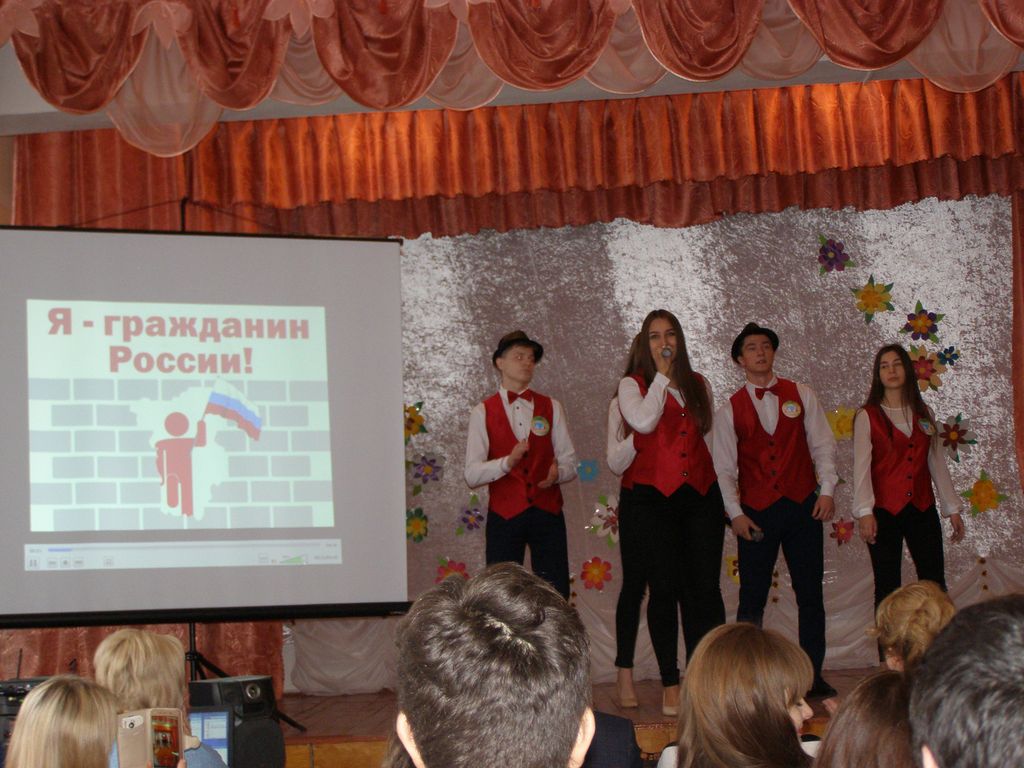 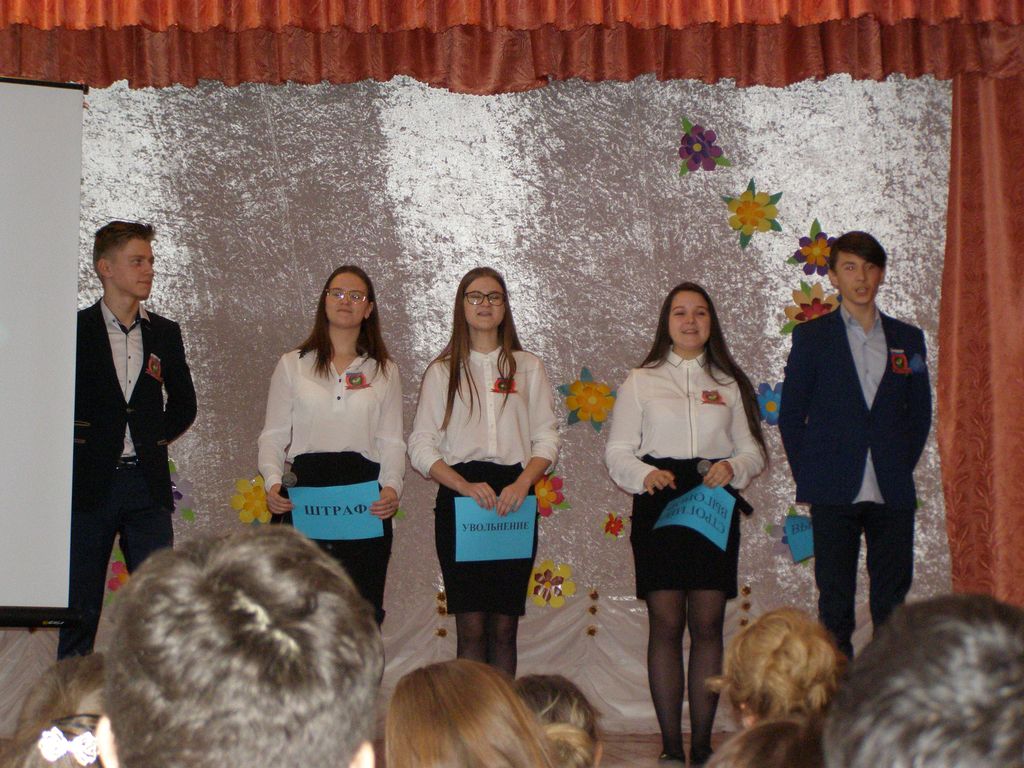 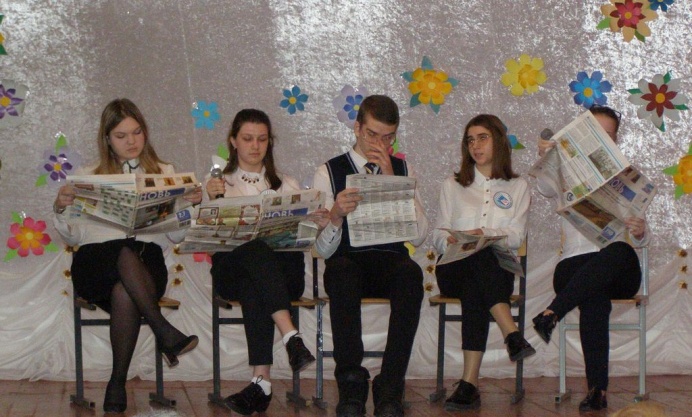 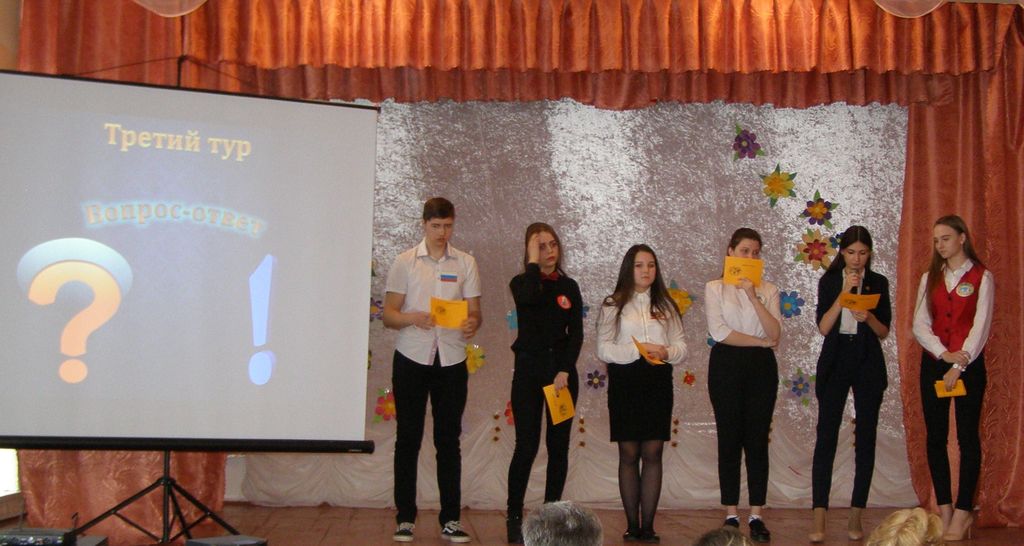 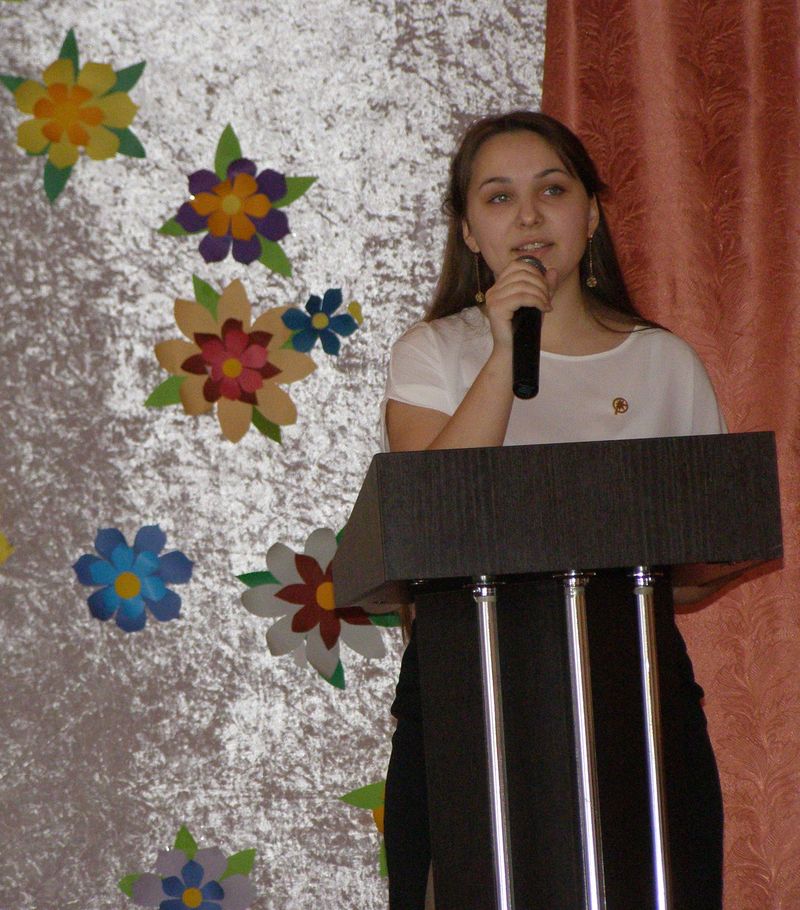 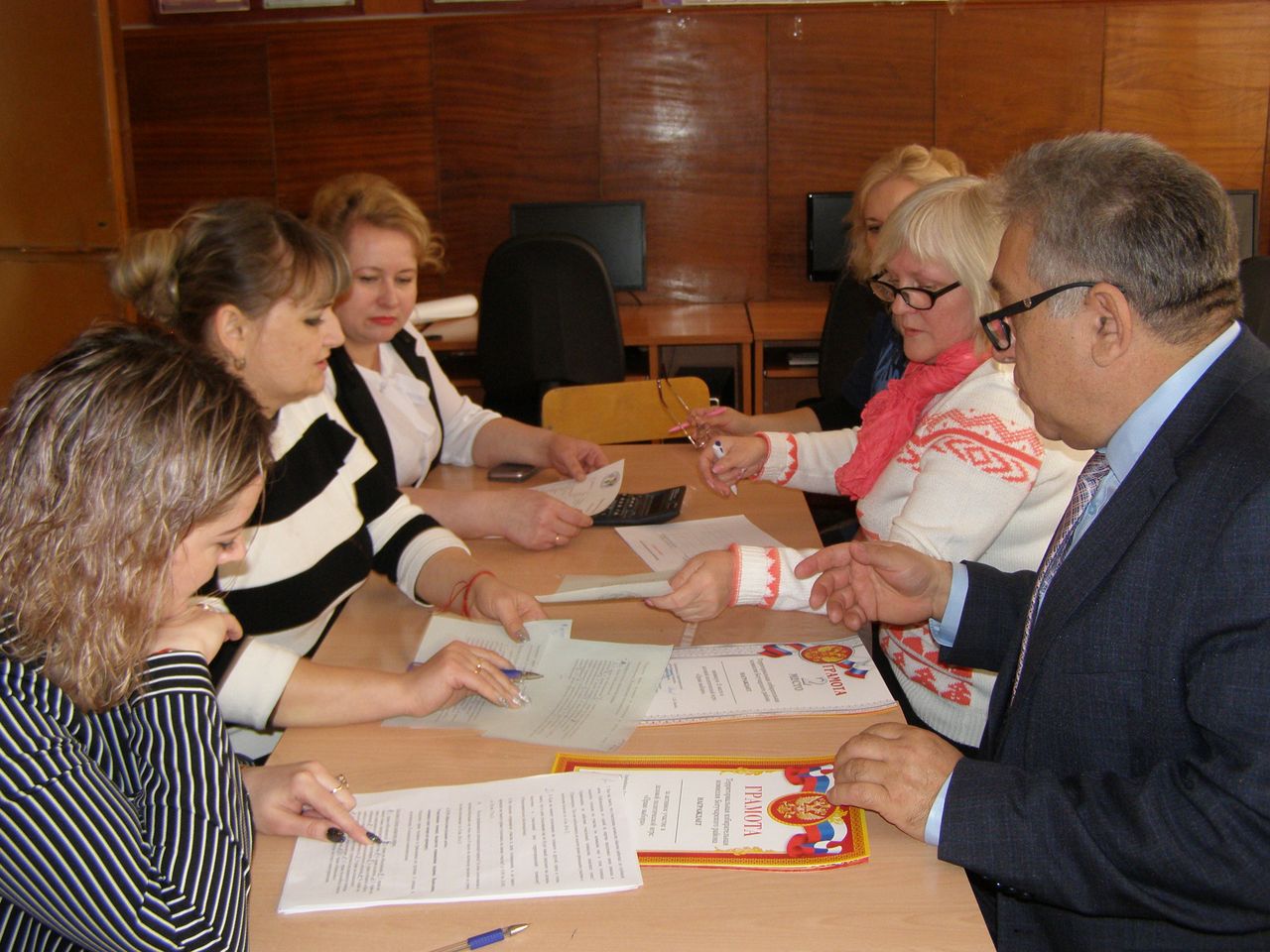 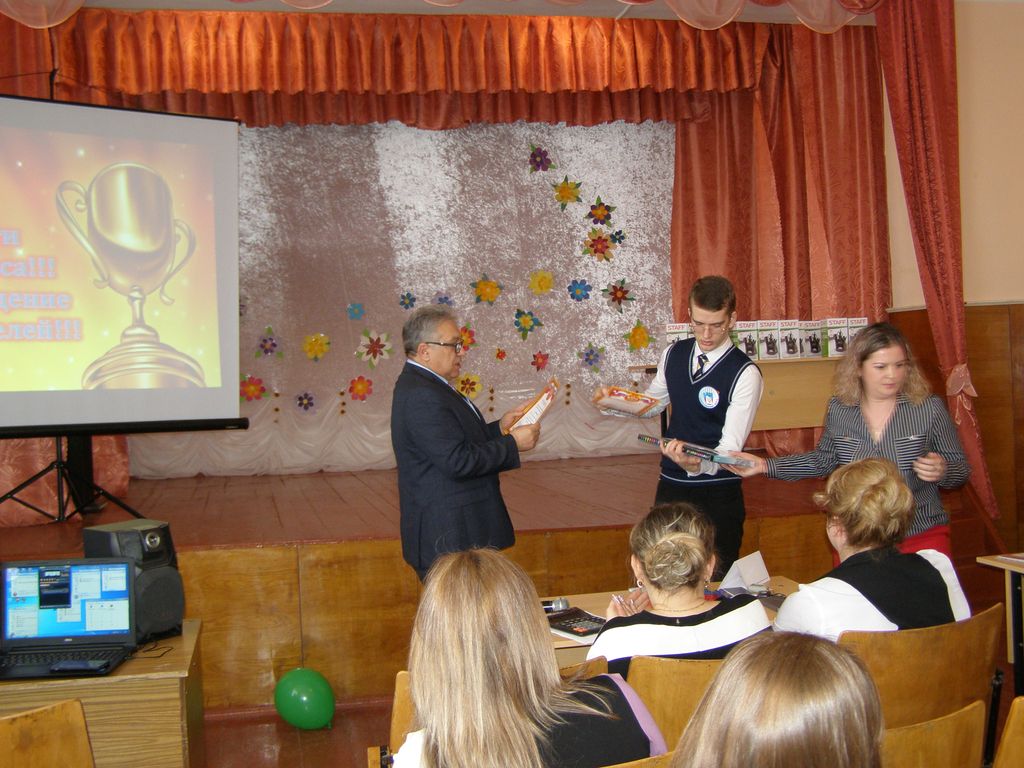 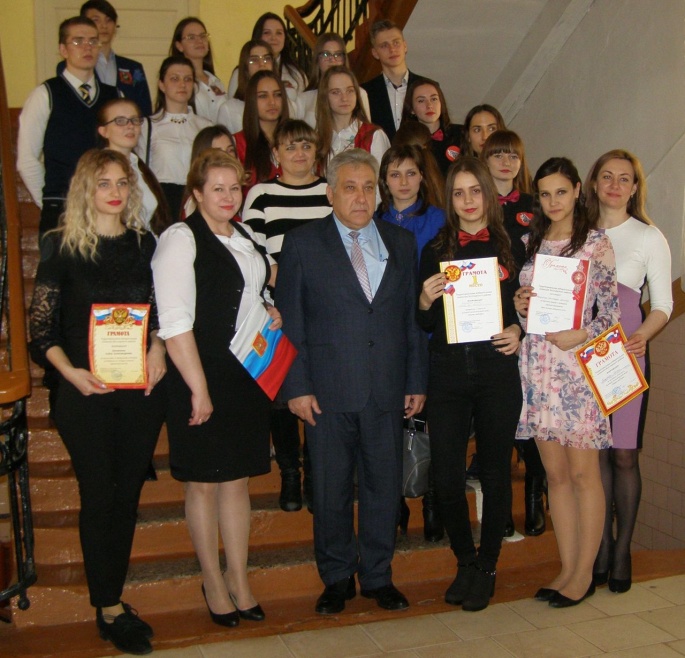 